DISNEY is the theme for 
the Alva Fun Day on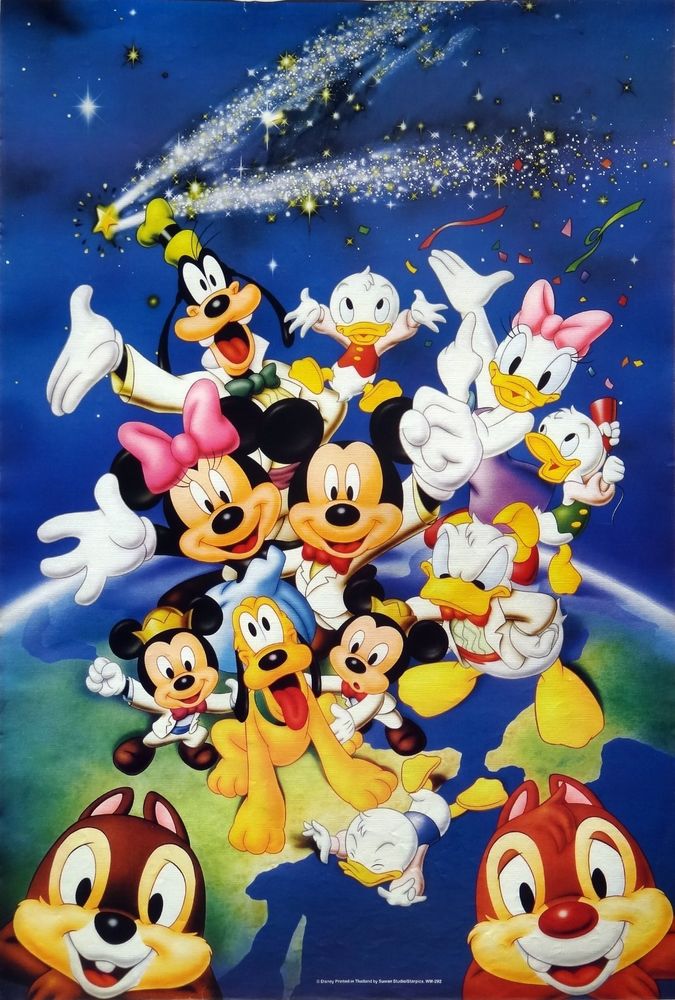 Saturday 26 May 2018Cochrane Park 12 till 4pm.Dress up as your favourite Disney Character & join the Absurdist Pipe Band leading the parade along the main street to the park. Colourful musical parade leaves Baptist Church at 11.45 & will amble along the main street to the park.In the park there will be Bouncy Castles, Roller Coaster Simulator, Kids Rides, Slide, Tartan Juggler, Face Painters, Owl Magic, Refreshments, Tombola, Various Stalls, Ice Cream, Classic Cars, Motorbikes, Fire Engine and Mountain Rescue.Bollards CompetitionGet a team together & dress up a town centre bollard in Disney theme - £50 prize.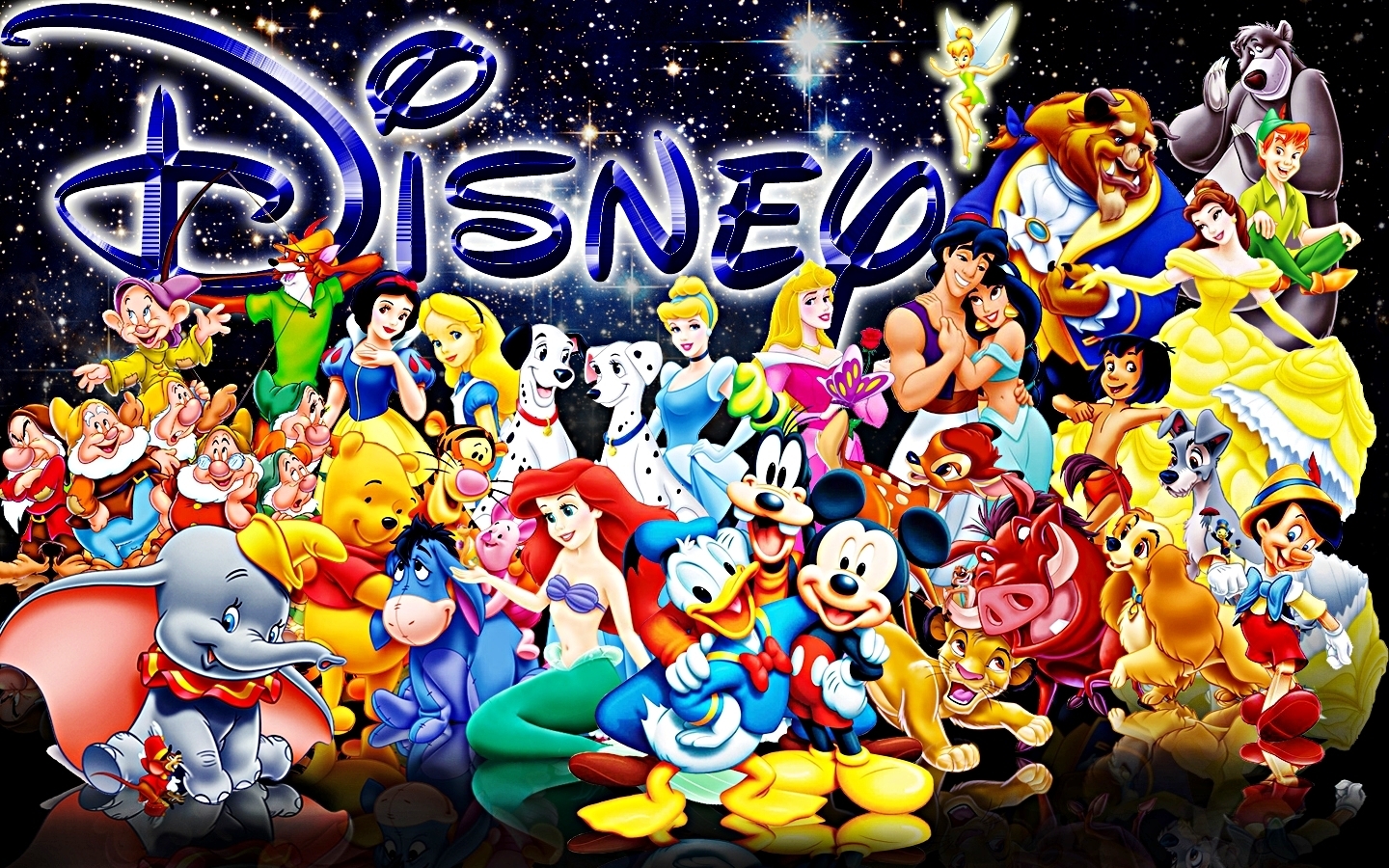 Interested in having a stall or entering the Bollard competition? - Collect forms from Alva Library,  Higglety Pigglety or download from  www.alvacommunitycouncil.org.ukFor further information email info@alvacommunitycouncil.org.uk or call 07979 476 466Funded by Foundation Scotland from the EDF Burnfoot Hill Community FundAll proceeds go to Alva Community Council for future Community Events